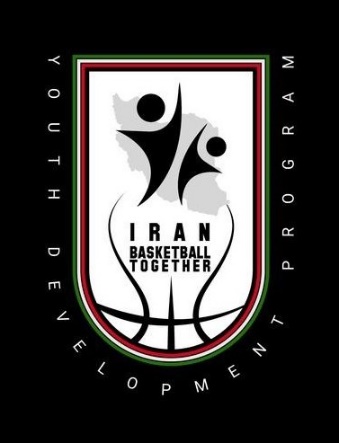 میزبان : خانه بسکتبال آذربایجان شرقی             تاریخ ورود : 3 بهمن             تلفن هماهنگی : 09141170518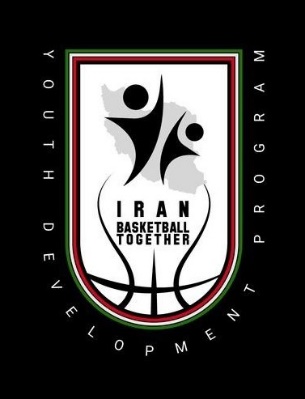 میزبان : فرش مشهد                     تاریخ ورود : 3 بهمن                         تلفن هماهنگی : 09155733245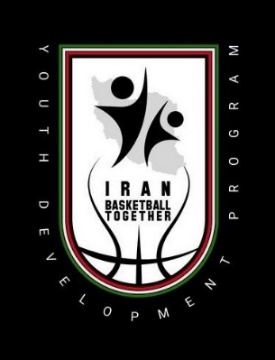 میزبان : پترونوین ماهشهر                 تاریخ ورود : 3 بهمن                    تلفن هماهنگی : 09166933098میزبان : دشتستان بوشهر                 تاریخ ورود : 3 بهمن                        تلفن هماهنگی : 09389457316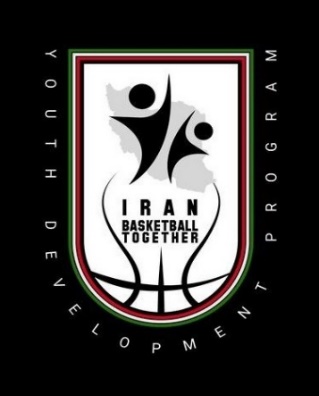 میزبان : خانه بسکتبال آذربایجان شرقی             تاریخ ورود : 3 بهمن             تلفن هماهنگی : 09141170518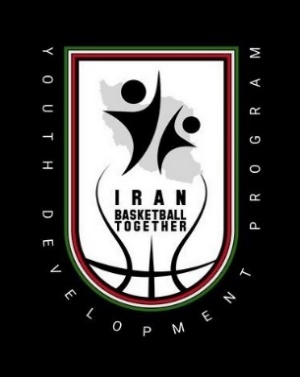 میزبان : فرش مشهد                     تاریخ ورود : 3 بهمن                         تلفن هماهنگی : 09155733245میزبان : پترونوین ماهشهر                 تاریخ ورود : 3 بهمن                    تلفن هماهنگی : 09166933098میزبان : دشتستان بوشهر                 تاریخ ورود : 3 بهمن                        تلفن هماهنگی : 09389457316A’گروهA’گروهA’گروهامتیازنام تیمردیف4درفک رشت14خانه بسکتبال آذربایجان شرقی24هیرکان رشت3مکانتاریخساعت بازیتیم میهمانتیم میزبانردیفتبریز4/11/1402چهارشنبه15:00درفک رشتخانه بسکتبال آذربایجان شرقی1تبریز6/11/1402جمعه15:00خانه بسکتبال آذربایجان شرقیهیرکان رشت2B’گروهB’گروهB’گروهامتیازنام تیمردیف13فرش مشهد112خانه بسکتبال آمل212رادوین نیشابور311خانه بسکتبال گرگان48طیف افشان پایا57خانه بسکتبال گنبد6مکانتاریخساعت بازیتیم میهمانتیم میزبانردیفمشهد4/11/1402چهارشنبه15:00طیف افشان پایاخانه بسکتبال آمل1مشهد4/11/1402چهارشنبه17:00رادوین خانه بسکتبال گرگان2مشهد4/11/1402چهارشنبه19:00فرش مشهدخانه بسکتبال گنبد3مشهد5/11/1402پنجشنبه15:00خانه بسکتبال آملرادوین4مشهد5/11/1402پنجشنبه17:00خانه بسکتبال گنبدطیف افشان پایا5مشهد5/11/1402پنجشنبه19:00خانه بسکتبال گرگانفرش مشهد6مشهد6/11/1402جمعه15:00طیف افشان پایاخانه بسکتبال گرگان7مشهد6/11/1402جمعه17:00رادوینخانه بسکتبال گنبد8مشهد6/11/1402جمعه19:00فرش مشهدخانه بسکتبال آمل9G’گروهG’گروهG’گروهامتیازنام تیمردیف13گلنور اصفهان112جم شهرکرد211اصفهان SSP  310جنوب نوین ماهشهر 49پالایش نفت آبادان    57پترونوین ماهشهر6مکانتاریخساعت بازیتیم میهمانتیم میزبانردیفماهشهر4/11/1402چهارشنبه15:00SSP اصفهانپالایش نفت آبادان1ماهشهر4/11/1402چهارشنبه17:00جم شهرکردجنوب نوین ماهشهر2ماهشهر4/11/1402چهارشنبه19:00گلنورپترونوین ماهشهر3ماهشهر5/11/1402پنجشنبه15:00پالایش نفت آبادانجم شهرکرد4ماهشهر5/11/1402پنجشنبه17:00جنوب نوین ماهشهرگلنور5ماهشهر5/11/1402پنجشنبه19:00پترونوین ماهشهرSSP اصفهان6ماهشهر6/11/1402جمعه15:00گلنورپالایش نفت آبادان7ماهشهر6/11/1402جمعه17:00SSP اصفهانجنوب نوین ماهشهر8ماهشهر6/11/1402جمعه19:00جم شهرکردپترونوین ماهشهر9H’گروهH’گروهH’گروهامتیازنام تیمردیف12هیروشیراز111اروند بندرعباس29دشتستان بوشهر38نخل جهرم47گلگهر سیرجان5مکانتاریخساعت بازیتیم میهمانتیم میزبانردیفبوشهر4/11/1402چهارشنبه15:00نخل جهرماروند بندرعباس1بوشهر4/11/1402چهارشنبه17:00دشتستان بوشهرهیرو شیراز2بوشهر5/11/1402پنچشنبه15:00هیرو شیرازگلکهر سیرجان3بوشهر5/11/1402پنچشنبه17:00دشتستان بوشهراروند بندرعباس4بوشهر6/11/1402جمعه15:00اروند بندرعباسهیرو شیراز5بوشهر6/11/1402جمعه17:00نخل جهرمگلکهر سیرجان6بوشهر7/11/1402شنبه15:00هیرو شیرازنخل جهرم7بوشهر7/11/1402شنبه17:00گلکهر سیرجاندشتستان بوشهر8A’گروهA’گروهA’گروهامتیازنام تیمردیف4درفک رشت14خانه بسکتبال آذربایجان شرقی24هیرکان رشت3مکانتاریخساعت بازیتیم میهمانتیم میزبانردیفتبریز4/11/1402چهارشنبه15:00درفک رشتخانه بسکتبال آذربایجان شرقی1تبریز6/11/1402جمعه15:00خانه بسکتبال آذربایجان شرقیهیرکان رشت2B’گروهB’گروهB’گروهامتیازنام تیمردیف13فرش مشهد112خانه بسکتبال آمل212رادوین نیشابور311خانه بسکتبال گرگان48طیف افشان پایا57خانه بسکتبال گنبد6مکانتاریخساعت بازیتیم میهمانتیم میزبانردیفمشهد4/11/1402چهارشنبه15:00طیف افشان پایاخانه بسکتبال آمل1مشهد4/11/1402چهارشنبه17:00رادوین خانه بسکتبال گرگان2مشهد4/11/1402چهارشنبه19:00فرش مشهدخانه بسکتبال گنبد3مشهد5/11/1402پنجشنبه15:00خانه بسکتبال آملرادوین4مشهد5/11/1402پنجشنبه17:00خانه بسکتبال گنبدطیف افشان پایا5مشهد5/11/1402پنجشنبه19:00خانه بسکتبال گرگانفرش مشهد6مشهد6/11/1402جمعه15:00طیف افشان پایاخانه بسکتبال گرگان7مشهد6/11/1402جمعه17:00رادوینخانه بسکتبال گنبد8مشهد6/11/1402جمعه19:00فرش مشهدخانه بسکتبال آمل9G’گروهG’گروهG’گروهامتیازنام تیمردیف13گلنور اصفهان112جم شهرکرد211اصفهان SSP  310جنوب نوین ماهشهر 49پالایش نفت آبادان    57پترونوین ماهشهر6مکانتاریخساعت بازیتیم میهمانتیم میزبانردیفماهشهر4/11/1402چهارشنبه15:00SSP اصفهانپالایش نفت آبادان1ماهشهر4/11/1402چهارشنبه17:00جم شهرکردجنوب نوین ماهشهر2ماهشهر4/11/1402چهارشنبه19:00گلنورپترونوین ماهشهر3ماهشهر5/11/1402پنجشنبه15:00پالایش نفت آبادانجم شهرکرد4ماهشهر5/11/1402پنجشنبه17:00جنوب نوین ماهشهرگلنور5ماهشهر5/11/1402پنجشنبه19:00پترونوین ماهشهرSSP اصفهان6ماهشهر6/11/1402جمعه15:00گلنورپالایش نفت آبادان7ماهشهر6/11/1402جمعه17:00SSP اصفهانجنوب نوین ماهشهر8ماهشهر6/11/1402جمعه19:00جم شهرکردپترونوین ماهشهر9H’گروهH’گروهH’گروهامتیازنام تیمردیف12هیروشیراز111اروند بندرعباس29دشتستان بوشهر38نخل جهرم47گلگهر سیرجان5مکانتاریخساعت بازیتیم میهمانتیم میزبانردیفبوشهر4/11/1402چهارشنبه15:00نخل جهرماروند بندرعباس1بوشهر4/11/1402چهارشنبه17:00دشتستان بوشهرهیرو شیراز2بوشهر5/11/1402پنچشنبه15:00هیرو شیرازگلکهر سیرجان3بوشهر5/11/1402پنچشنبه17:00دشتستان بوشهراروند بندرعباس4بوشهر6/11/1402جمعه15:00اروند بندرعباسهیرو شیراز5بوشهر6/11/1402جمعه17:00نخل جهرمگلکهر سیرجان6بوشهر7/11/1402شنبه15:00هیرو شیرازنخل جهرم7بوشهر7/11/1402شنبه17:00گلکهر سیرجاندشتستان بوشهر8